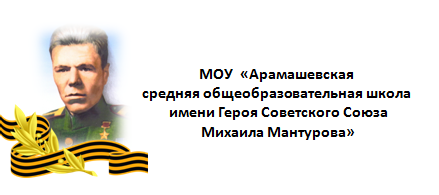 ПУБЛИЧНЫЙ ДОКЛАД директора по итогам 2017-2018 учебного годаПубличный доклад общеобразовательной организации - эффективное средство обеспечения информационной открытости и прозрачной оценки общеобразовательного учреждения, форма широкого информирования общественности и родителей (законных представителей), как основных заказчиков образовательных услуг, об образовательной деятельности общеобразовательного учреждения, об основных направлениях, результатах, успехах и проблемах его функционирования и развития.1. Общая характеристика образовательной организации          Муниципальное общеобразовательное учреждение «Арамашевская средняя  общеобразовательная школа имени Героя Советского Союза Михаила Мантурова» (МОУ «Арамашевская СОШ имени М.  Мантурова» села Арамашево Алапаевского района Свердловской области - это образовательная организация,  призванная обеспечить  условия для получения обучающимися качественного  начального общего, основного общего и среднего общего образования.В своей деятельности  образовательная организация руководствуется Конституцией РФ, Законом Российской Федерации  от  29.12. 2012 г. № 273-ФЗ    «Об образовании в Российской Федерации», Федеральным законом от 12.01.1996 г. № 7-ФЗ «О некоммерческих организациях»,  Законом РФ от  06.10.2003г.  № 131-ФЗ  «Об общих принципах организации местного самоуправления в Российской Федерации», указами и распоряжениями Президента Российской Федерации, постановлениями и распоряжениями Правительства Российской Федерации, приказами и распоряжениями Управления образования Администрации муниципального образования Алапаевское и другими нормативными правовыми актами Российской Федерации, Свердловской области, муниципального образования Алапаевское, настоящим Уставом.Тип –  общеобразовательная организация.Организационно-правовая форма – учреждение.Тип муниципального учреждения – казенное учреждение.Юридический адрес Образовательной организации: 624672, Свердловская область, Алапаевский район, с. Арамашево, ул. Школьная, д.1.Адрес места нахождения Образовательной организации: 624672, Свердловская область, Алапаевский район, с. Арамашево, ул. Школьная, д.1.Учредителем Образовательной организации и собственником её имущества является муниципальное образование Алапаевское. Функции и полномочия учредителя Образовательной организации осуществляет Администрация муниципального образования Алапаевское (далее - Учредитель). МОУ «Арамашевская СОШ имени М. Мантурова» размещается в 2-х нетиповых зданиях, построенных в 1911, 1968 годах.В школу принимаются все дети, достигшие возраста 6,5 лет, на основании заявления родителей (законных представителей).Характеристика контингента обучающихся:    Учредителем образовательной организации и собственником её имущества является муниципальное образование Алапаевское.Функции и полномочия учредителя образовательной организации осуществляет Администрация муниципального образования Алапаевское. Полномочия по управлению и распоряжению имуществом образовательной организации осуществляет Комитет по управлению имуществом Администрации муниципального образования Алапаевское.Образовательная организация находится в ведомственном подчинении главного распорядителя средств местного бюджета - Управления образования Администрации муниципального образования Алапаевское.Непосредственный контроль за деятельностью  Образовательной организации осуществляет Управление образования Администрации муниципального образования Алапаевское в порядке, определенном Администрацией муниципального образования Алапаевское.  Образовательная организация является юридическим лицом, обладает обособленным имуществом, имеет самостоятельный баланс, бюджетную смету, лицевые счета в Финансовом управлении Администрации муниципального образования Алапаевское и в отделе № 53 Управления Федерального Казначейства по Свердловской области, печать, штампы, бланки со своим наименованием.Администрация школы:директор – Телегина Лариса Николаевна  (тел. 8 919 392 18 07)заместитель директора по учебной работе – Козерюк Наталья Сергеевна,заместитель директора по воспитательной работе – Кокшарова Людмила Валентиновна,заместитель директора по административно-хозяйственной работе – Матицев Дмитрий Геннадьевич.АНАЛИЗ  УЧЕБНОЙ-МЕТОДИЧЕСКОЙ  ДЕЯТЕЛЬНОСТИза 2017-2018 учебный годАнализировать учебную деятельность целесообразно с учебного плана образовательной организации.Учебный план является нормативным документом, который определяет общие рамки отбора учебного материала, формирования перечня результатов образования и организации образовательной деятельности.Учебный план фиксирует максимальный объем учебной нагрузки обучающихся, состав и структуру предметных областей, определяет перечень учебных предметов, курсов  и время, отводимое на их освоение и организацию, распределяет учебные предметы, курсы по классам.Учебный план школы на 2017-2018 учебный год разработан на основе  - Федерального закона от 29.12.2012 № 273-ФЗ «Об образовании в Российской Федерации»;- приказа Минобрнауки России от 06.10.2009 № 373 "Об утверждении и введении в действие федерального государственного образовательного стандарта начального общего образования", с изменениями от 26.11.2010      № 1241, от 22.09.2011 № 2357, от 18.12.2012 № 1060; от 29.12.2014 № 1643;- приказа Минобрнауки России от 17.12.2010 г. № 1897 « Об утверждении федерального государственного образовательного стандарта  основного общего образования» с изменениями от 29.12.2014 г. № 1644;-приказа Министерства образования и науки РФ  от 05.03.2004 № 1089 « Об утверждении федерального компонента государственных образовательных стандартов начального общего, основного общего  среднего общего образования»-Федерального БУП среднего (полного) общего образования (Приказ Минобрнауки России  № 1312 от 9 марта 2004 года), на основе изменений, внесенных в федеральный базисный учебный план и примерные учебные планы для образовательных учреждений Российской федерации, реализующих программы общего образования (Приказы  Минобрнауки РФ    от 30.08.2010 г. № 889,   от 01.02.2012 № 74)  - постановления Главного государственного санитарного врача РФ от 29.12.2010 № 189 «Об утверждении СанПиН 2.4.2.2821-10 "Санитарно-эпидемиологические требования к условиям и организации обучения в общеобразовательных учреждениях"»; - письма Министерства образования и науки Российской Федерации от 08.10.2010 № ИК-1494/19 «О введении третьего часа физической культуры»;-приказа Минобрнауки РФ от 31.03.2014г. №253 «Об утверждении федерального перечня учебников, рекомендуемых к использованию при реализации имеющих государственную аккредитацию образовательных программ начального общего, основного общего, среднего общего образования»;-письма Минобрнауки России от 09.02.2012 года №102/03 «О введении курса ОРКСЭ с 1 сентября 2012 года»;- письма Минобрнауки России от 25.05.2015 г. № 08-761 « Об изучении предметных областей: «Основы религиозных культур и светской этики»  и «Основы духовно-нравственной культуры народов России»;- Основной образовательной программы начального общего образования МОУ « Арамашевской СОШ имени М.Мантурова»» (Приказ от 31.08.2015 г. № 943);- Основной образовательной программы основного общего образования МОУ « Арамашевская СОШ имени М.Мантурова»» (Приказ от 31.08.2016 г. № 73).         Основой составления учебного плана является идея создания комплекса условий, обеспечивающих реализацию прав  на получение качественного образования и достижения социальной компетентности  обучающихся.Задачами учебного плана являются:Обеспечение единства федерального, регионального (национально-регионального) и школьного компонентов.Обеспечение введения и реализации требований  федерального государственного образовательного стандарта начального общего образования  и основного общего образования.Реализация прав обучающихся на вариативность получения образования.Введение курсов, обеспечивающих предпрофильную подготовку обучающихся.Обеспечение условий для сохранения и укрепления здоровья школьников.Обеспечение интеграции учебных дисциплин на основе межпредметных связей.Развитие гражданских качеств у школьников как основы их личностного и жизненного самоопределения.          Основным структурным компонентом учебного плана на I уровне образования (1-4 классы)  и учебного плана для 5-7 классов является обязательная часть и часть, формируемая участниками образовательных отношений. Обязательная часть определяет состав учебных предметов обязательных предметных областей  и учебное время, отводимое на их изучение по классам.  Часть учебного плана, формируемая участниками образовательных отношений, определяет время, отводимое на изучение содержания образования, обеспечивающего реализацию интересов и потребностей обучающихся, их родителей (законных представителей), педагогического коллектива.  Время, отводимое на данную часть, может быть использовано на увеличение учебных часов, предусмотренных на изучение отдельных предметов обязательной части; введение учебных курсов, обеспечивающих интересы и потребности участников образовательных отношений; другие виды учебной, воспитательной, спортивной и иной деятельности обучающихся.     Учебный план для 8-11 классов определяет максимальный объем учебной нагрузки обучающихся, распределяет учебное время, отводимое на освоение учебных предметов в соответствии с  государственным образовательным стандартом. ФК ГОС гарантирует освоение обучающимися необходимого минимума знаний, умений навыков, обеспечивающих возможности продолжения образования. На II уровне образования (8-9 классы)  и III уровне (10-11 классы) основным структурным компонентом учебного плана являются федеральный, региональный (национально-региональный) компоненты,  а также компонент образовательного организации.Федеральный компонент учебного плана  обеспечивает: освоение обучающимися образовательных программ на всех уровнях образования;равные возможности получения качественного образования;преемственность основных образовательных программ  начального общего, основного общего, среднего общего образования;духовно-нравственное развитие и воспитание обучающихся;создание условий для формирования и становления личности обучающегося, развития его склонностей, интересов и способностей, готовности к социальному определению.     Национально-региональный компонент:знакомит обучающихся с базовыми основами родной культуры;через интеграцию культурологических знаний,  умений и навыков облегчает социально-культурную адаптацию детей в современном социуме.Компонент образовательного учреждения обеспечивает:более глубокую подготовку обучающихся к самоопределению;формирование познавательной, коммуникативной, информационной культуры личности.        	Часы  регионального компонента и компонента ОО будут использованы    на ведение предметов и курсов, направленных на углубление знаний обучающихся,  предпрофильную подготовку и профессиональное самоопределение обучающихся.  Учебный план составлен по уровням:начальное общее образование 1-4 класс (в соответствии с федеральным государственным образовательным стандартом начального общего образования)основное общее образование 5-7 класс (в соответствии с федеральным государственным образовательным стандартом основного  общего образования)основное общее образование 8-9 класссреднее общее  образование 10-11 класс.     	Образовательный процесс направлен на удовлетворение образовательных потребностей обучающихся, на предоставление права на качественное, доступное образование каждому обучающемуся, на развитие их самостоятельности, творческого потенциала, формирование социальной компетентности.    	В преподавании сохранена  преемственность между  начальным, основным и средним уровнями  образования. Режим работы школыШкола работает в одну смену в режиме 5-дневной учебной недели.Продолжительность учебного года для обучающихся 1 класса - 33 недели, для 2-4 – 34 недели, 5- 11 классов - 35 недель. В соответствии с СанПиН  максимально допустимая  недельная нагрузка:1 класс - 21 час2-4 класс – 23 часа5 класс - 29 часов6 класс - 30 часов7 класс - 32 часа8,9 класс - 33 часа10-11 класс - 34 часаВ целях  обеспечения процесса адаптации в 1 классе применяется «ступенчатый режим» учебных занятий с постепенным наращиванием учебной нагрузки в соответствии с СанПиН.Продолжительность урока составляет:в 1 классе - 35 минут (в первом полугодии), 40 минут (во втором полугодии);во 2 - 11 классах- 40 минут.Продолжительность каникул в течение учебного года составляет не менее 30 календарных дней. Для обучающихся 1 класса в течение года устанавливаются дополнительные  недельные каникулы.Начальное общее образование (1-4 классы)Учебный план ориентирован на 4-х летний нормативный срок освоения государственных образовательных программ начального общего образования.Реализация учебного плана на начальном уровне общего образования направлена на формирование базовых основ и фундамента всего последующего обучения, в  том числе:- учебной деятельности, как системы учебных и познавательных мотивов, умение принимать, сохранять, реализовывать учебные цели, умения планировать, контролировать и оценивать учебные действия и их результат;-универсальных учебных действий;-познавательной мотивации и интересов обучающихся, их готовности и способности к сотрудничеству и совместной деятельности ученика с учителем и одноклассниками, основы нравственного поведения, определяющего отношения личности с обществом и с окружающими людьми.Учебный план состоит из двух частей - обязательной части и части, формируемой участниками образовательных отношений.Обязательная часть учебного плана  отражает содержание начального образования, которое обеспечивает решение важнейших целей современного начального образования:- формирование гражданской идентичности обучающихся, приобщение их к общекультурным и национальным ценностям, информационным технологиям;-  формирование готовности к продолжению образования на последующих ступенях основного общего образования;- формирование здорового образа жизни, элементарных правил поведения в экстремальных ситуациях;-личностное развитие обучающихся в соответствии с их индивидуальностью.Обязательная часть учебного плана  представлена следующими предметными областями:      Учебный план также учитывает и специфику используемых в образовательном процессе учебников, входящих в федеральный перечень учебников,  рекомендуемых к использованию при реализации имеющих государственную аккредитацию образовательных программ начального общего, основного общего, среднего общего образования. Образовательный процесс организован по программе и учебно-методическому комплексу «Школа России». В данном учебно – методическом комплексе полностью реализована идея  федерального государственного образовательного стандарта начального общего образования. Обучение в 1 классе в соответствии с СанПиН 2.4.2.-2821-10 организуется в первую смену при пятидневной неделе с максимально допустимой недельной нагрузкой 21 академический час и дополнительными каникулами в середине третьей четверти, во 2- 4 классах максимальный объем аудиторной нагрузки составляет 23 часа.Недельная нагрузка распределяется равномерно в течение учебной недели, при этом объем максимальной допустимой нагрузки в течение дня не превышает для обучающихся 1 класса 4 уроков в день и один день в неделю – не более 5 уроков за счет урока физической культуры. Обучение в 1 классе проводится без бального оценивания знаний и домашних заданий. В первом полугодии используется «ступенчатый» режим: в сентябре, октябре - по 3 урока  в день по 35 минут, остальное время заполняется целевыми прогулками, экскурсиями, физкультурными занятиями, развивающими играми, в ноябре-декабре - по 4 урока по 35 минут каждый; январь-май - по 4 урока по 40 минут каждый. Промежуточная аттестация Целью  промежуточной аттестации обучающихся является определение уровня освоения обучающимися учебного материала по изученным учебным предметам в рамках освоения основной образовательной программы начального общего образования  за учебный год.Промежуточная аттестация во 2 - 4  классах проводится по предметам учебного плана в следующих формах: В 1 классе в мае проводилась муниципальная комплексная работа. Результаты муниципальных комплексных работ в 1-3 классах.Внеурочная деятельность проводится в объеме 4 часов в неделю по основным направлениям развития личности (духовно-нравственное, общеинтеллектуальное, общекультурное) и учитывает образовательные потребности и интересы обучающихся. Внеурочная деятельность осуществляется  во второй половине дня. Цель внеурочной деятельности: создание условий для проявления и развития ребенком своих интересов на основе свободного выбора, постижения духовно-нравственных ценностей и культурных традиций. Основное общее образование (ФГОС ООО) (5-7  класс) Учебный план для  5-7 классов разработан в соответствии с приказом  Минобрнауки России от 17.12.2010 г. № 1897 «Об утверждении федерального государственного образовательного стандарта  основного общего образования» с изменениями от 29.12.2014 г. № 1644.Учебный план соответствует базисному учебному плану ФГОС основного общего образования и состоит из двух частей: обязательной части и части, формируемой участниками образовательных отношений.Обязательная часть определяет состав учебных предметов обязательных предметных областей  и учебное время, отводимое на их изучение.Часть учебного плана, формируемая участниками образовательных отношений, определяет время (2 часа), отводимое на изучение содержания образования, обеспечивающего реализацию интересов  и потребностей обучающихся, их родителей (законных представителей), педагогического коллектива. В 5 классе по 1 часу  используется на элективные курсы «Основы риторики» и «Основы духовно-нравственной культуры народов России», в 6 и 7 классах 1 час используется на элективный курс «Школа безопасности». В соответствии с требованиями ФГОС ООО логическим продолжением предметной области (учебного предмета) начальной школы «Основы религиозных культур и светской этики»  является предметная область «Основы духовно-нравственной культуры народов России» (далее - ОДНКНР). Поэтому  занятия по предметной области ОДНКНР, учитывающие региональные, национальные и этнокультурные особенности регионов России, включены в часть учебного плана, формируемую участниками образовательных отношений в качестве учебного предмета «Основы духовно-нравственной культуры народов России» (1 час). 5-7 классы занимаются  по 5-дневной рабочей неделе. Продолжительность учебного года - 35 недель. При этом недельная  учебная нагрузка соответствует норме: в 5 классе - 29 часов, в 6 классе – 30 часов и в 7- 32 часа в неделю.Промежуточная аттестация Целью  промежуточной аттестации обучающихся является определение степени освоения обучающимися учебного материала по изученным учебным предметам в рамках освоения основной образовательной программы основного общего образования в 5-7 классах за учебный год.Промежуточная аттестация в 5-7 классах проводится по предметам учебного плана в следующих формах:В 7 классе проводилась муниципальная комплексная работа, в 5 классе всероссийские проверочные работы по русскому языку, истории, биологии, в 6 классе всероссийские проверочные работы по математике, биологии, русскому языку, географии, обществознанию, истории.Внеурочная деятельность проводится в объеме 3 часов в неделю по  направлениям развития личности (общеинтеллектуальное, физкультурно-спортивное и оздоровительное, духовно-нравственное, общекультурное) и учитывает образовательные потребности, пожелания и  интересы обучающихся и их родителей. Внеурочная деятельность осуществляется  во второй половине дня. Цель внеурочной деятельности: создание условий для проявления и развития обучающимся своих интересов на основе свободного выбора, постижения духовно-нравственных ценностей и культурных традиций. Основное общее образование (8 - 9 классы) В основной школе содержание образования обеспечивает освоение обучающимися общеобразовательных программ основного общего образования,  создает условия для становления и формирования личности обучающегося, развитие его склонностей, интересов, способностей к социальному самоопределению, к  осознанному выбору индивидуальной образовательной или профессиональной траектории.Все классы занимаются  по 5-дневной рабочей неделе. Продолжительность учебного года - 35 недель. При этом недельная  учебная нагрузка соответствует норме:  в 8,9 классах – 33 часа в неделю.      Освоение образовательных стандартов на данном уровне  имеет свою специфику:-соблюдая принцип преемственности с первого уровня образования, продолжается изучение иностранного языка (английский язык); 8, 9 классах учебные предметы «Алгебра» и «Геометрия» изучаются в рамках общего учебного курса  «Математика»;учебный предмет «Обществознание» является интегрированным, и включает в себя содержательные разделы «Общество», «Человек», «Социальная сфера», «Политика», «Экономика», «Право».учебный курс «Искусство» изучается до конца II уровня  обучения и состоит из двух самостоятельных предметов «Музыка» и «Изобразительное искусство» в 5-7 классах; в  8-9 классах изучается интегрированный курс «Искусство».Региональный (национально-региональный) компонент и компонент образовательной организации учебного плана  основного общего образования отражают интересы, потребности, образовательные запросы обучающихся 8-9 классов и их родителей.Часы регионального компонента  и компонента образовательной организации  распределены в виде учебных предметов и курсов  следующим образом: В 8 классе – для формирования графических умений, для будущего профессионального самоопределения учащихся на выбор рабочих профессий, востребованных на региональном рынке труда, 1 час  отводится на изучение курса «Основы графики» и 1 час на курс «Избранные вопросы математики»В 9 классе  -   для формирования  орфографической и пунктуационной грамотности, на совершенствование письменной и устной речи обучающихся 1 час отводится на изучение курса по русскому  языку «Творческие работы на уроках русского языка», 1 час «Избранные вопросы математики» для отработки вычислительных навыков и подготовки обучающихся,  1 час на изучение элективного курса по географии «Карта – второй язык географии».Программы данных курсов учитывают индивидуальные способности каждого ученика и направлены на подготовку выпускников основной школы к дальнейшему обучению как на III уровне общеобразовательной школы, так и в профессиональных учебных заведениях. Таким образом, учебный  план основной школы позволяет реализовать государственные образовательные стандарты, создаёт условия для широкого общего образования, дает глубокие фундаментальные теоретические знания, практическую подготовку и знания прикладного характера, обеспечивает каждому ученику условия для самоопределения и успешной социализации в обществе.Промежуточная аттестация Целью  промежуточной аттестации обучающихся является определение уровня освоения обучающимися учебного материала по изученным учебным предметам в рамках освоения основной образовательной программы основного  общего образования  за учебный год. В 9 классе в апреле провели Федеральную апробацию итогового устного собеседования по русскому языку.Среднее общее  образование (10-11 классы)         Образовательный  процесс на III уровне предполагает овладение государственным образовательным стандартом среднего общего образования, развитие специальных и практических способностей старшеклассников, формирование целостной картины мира, овладение навыками исследовательского труда и проектной деятельности, обеспечивает функциональную грамотность и социальную адаптацию обучающихся.По результатам опроса обучающихся и их родителей (законных представителей) учебный план для учащихся III уровня сформирован на основе примерного учебного плана для универсального обучения. Учебный план включает в себя базовые учебные предметы и элективные курсы. При изучении отдельных обязательных предметов на базовом уровне есть своя специфика:-  учебные предметы «Алгебра» и «Геометрия» изучаются в рамках общего учебного курса  «Математика»;интегрированный учебный предмет «Обществознание» на базовом уровне включает разделы «Экономика и право».учебный курс «Искусство» изучается на III уровне обучения через учебный предмет «МХК».содержательная часть учебного предмета «Технология» учитывает разный уровень подготовленности старшеклассников и готовит обучающихся  как к началу трудовой деятельности, так и к обучению в системе профессионального образования.учебный предмет «Физическая культура» на III уровне направлен на творческое использование средств физической культуры в организации здорового образа жизни.целью учебного предмета «ОБЖ» на III уровне общего образования является воспитание чувства патриотизма и долга перед Отечеством, развития черт личности, необходимых для безопасного поведения в чрезвычайных ситуациях и при прохождении военной службы, бдительности по предотвращению актов терроризма.в учебные предметы по выбору на базовом уровне вводится новый предмет «Астрономия».Обучение на III уровне  призвано обеспечить функциональную грамотность и социальную адаптацию обучающихся, содействовать их общественному и гражданскому самоопределению, формировать культуру выбора, способность обучающихся выстраивать дальнейшую траекторию получения образования.        Обучение в школе III уровня  осуществляется по  5-дневной рабочей неделе. При этом предельно допустимая  аудиторная нагрузка - 34 часа в неделю.На изучение предметов инвариантной части   в 10 -11  классах отводится  по 27 часов. Часы вариативной части (НРК и компонент ОО)  распределены следующим образом: В 10 классе: «Практикум решения задач по математике» (2 часа), «Избранные вопросы органической химии» (1 час),  «Общие вопросы генетики и селекции» (1 час), «Секреты лексической стилистики» (1 час),  «География Свердловской области» (1 час), «Правила дорожного движения и основы автодела» (1 час) – всего 7 часов в неделю.В 11 классе: по 1 часу  на  курсы – «Современная литература: тематика, проблематика, жанры», «Секреты лексической стилистики», «Практикум решения задач по физике»,  «Актуальные вопросы обществознания» и 2 часа отведено на курс «Практикум решения задач по математике».  Элективные учебные курсы призваны развивать содержание базовых предметов, что позволяет поддерживать изучение смежных учебных предметов на профильном уровне или получать дополнительную подготовку и удовлетворять познавательные интересы обучающихся, способствовать профессиональному  самоопределению и формированию социальной компетентности выпускников школы. Программы данных курсов учитывают индивидуальные способности каждого ученика и направлены на подготовку выпускников к дальнейшему обучению в средних специальных и высших профессиональных учебных заведениях. Промежуточная аттестация Целью  промежуточной аттестации обучающихся является определение степени освоения обучающимися учебного материала по изученным учебным предметам в рамках освоения основной образовательной программы среднего  общего образования  за учебный год.Промежуточная аттестация в 10-11 классах  проводится по предметам учебного плана в следующих формах:Состав обучающихсяСредняя наполняемость классов – 12 человекРезультаты образовательной деятельности	Динамика результатов обученности и качества образованности по школе за последние 5 лет стабильная.  На конец 2017/2018 учебного года показатели  качества знаний выше на 9%,  а успеваемость стала ниже на 5% в сравнении с итогами 2016/2017 учебного года.I уровень обученияДинамика результатов качества образованности в школе I уровня стабильная. В сравнении с результатами 2016/2017 учебного года качество знаний в 2017-2018 учебном году увеличилась на 7%. На I уровне аттестованы 56 учащихся, из них 2 учащихся оставлены на повторное обучение в первом классе по заявлению родителей.  Во 2 классе   наблюдается положительная динамика  со второй четверти качественных показателей и самое высокое качество успеваемости  64% (учитель Баянкина Л.В.)На 1 уровне обучения 2 отличника (2 класс)II уровень  обученияДинамика показателей и качества  успеваемости в школе 2 уровня за 6 лет В сравнении с итогами 2016/2017учебного года качество знаний стало выше  на 11%,  а успеваемость понизилась  на 1 %. Успевает  –  60 ученик (91%).В школе  II уровня обучения самое высокое качество успеваемости в 5 классе (71%) (классный руководитель  Телегина О.А.)На 2 уровне обучения количество отличников:5 класс – 1 человек – Камалова Алина (классный руководитель Телегина О.А.)6 класс – 2 человека,(классный руководитель Баянкина Д.А.)9 класс – 1 человек  (классный руководитель Белалова Д.А.)III уровень обученияДинамика показателей обученности и качества успеваемости  в школе 3 уровня за 6 летДинамика результатов обученности и качества успеваемости в школе III уровня положительная, в сравнении с итогами 2016/2017 учебного года качество знаний увеличилось на 6%, успеваемость –  на 4%. Успевают  –  8 учеников (89%). Одна ученица 10 класса имеет неудовлетворительные отметки по математике и элективному курсу «Практикум решения задач по математике», ей предложено обучение в иной форме.В школе  III уровне обучения отмечается самое высокое качество ЗУН:в 11 классе (67%) классный руководитель  Кокшарова Л.В.На III  уровне обучается 9  учащихся  10 – 11 классов.На 3 уровне обучения количество отличников:11  класс – 1 человек (классный руководитель Кокшарова Л.В.)Работа по реализации плана мероприятий по развитию системы выявления и поддержки одаренных детейОсновная задача, поставленная перед коллективом, в 2017/2018 учебном году - выявление одаренных детей и создание условий, способствующих их оптимальному развитию.  В ходе анализа выполнения Плана мероприятий установлено: в целях реализации одной из задач по воспитанию «ученика – исследователя» администрацией МОУ «Арамашевская СОШ имени М.Мантурова»  созданы условия для формирования у учащихся умений работать с различными источниками информации: в образовательной организации  расположена библиотека с читальным залом, которая обеспечена огромными книжными, периодическими и электронными источниками. Школьная библиотека МОУ «Арамашевская СОШ имени М.Мантурова» располагает полным комплектом подписных периодических изданий для школьников по всем образовательным областям. Библиотека имеет выход в Интернет. К услугам детей -  7 профильных кабинетов, имеющих выход в Интернет. Мониторинг индивидуальной формы занятий на уроке и во внеурочной деятельности с мотивированными к обучению детьми показал, что в 2017-2018 учебном году в муниципальной научно-практической конференции МО Алапаевское приняло участие 8 обучающихся из них 2 победителя и 2 призера: - победители:  2ученицы 5 класса МОУ «Арамашевская СОШ имени М.Мантурова»  с темой проекта «Школьный портфель как один из факторов отрицательного влияния на здоровье учащихся»,  руководитель - Телегина О.А. учитель иностранного языка;- призеры: 2 учащиеся 6 класса МОУ «Арамашевская СОШ имени М.Мантурова» с темой проекта «Школьная форма в России и в Англии, какая она?», руководитель  Телегина О.А. - 4  участника 3 класса  муниципального этапа  защиты исследовательских проектов с темой проекта «Школа будущего»  (руководитель Телегина Е.Г.)Победителем 1-2 этапов  Всероссийской предметной олимпиады  2017\2018 учебного года по литературе стала  ученица 10 класса  (учитель русского языка и литературы Толстова К.А.);Победителями 1 этапа  Всероссийской предметной олимпиады по ОБЖ стал  ученик 10 класса (учитель ОБЖ Телегин А.А.), по информатике  ученик 5 класса (учитель Саблина М.Г.), по физической культуре – ученица 6 класса (учитель Галышев А.С.), по праву ученик  9 класса (учитель  Благинин Ю.А.).Эффективной оказалась поддержка педагогами МОУ «Арамашевская СОШ имени М.Мантурова» учащихся, занимающихся  творческой деятельностью, участвуя в конкурсах разных уровней: участие в муниципальной интеллектуальной игре «Эрудит» по физике  - учитель Деев П.А. - 1 место;участие в муниципальном конкурсе социальной рекламы в рамках областного социально-педагогического проекта «Будь здоров!» - 1 место - учителя Толстова К.А., Петрова М.Н.;участие учащихся 8 класса  в химическом турнире – учитель Петрова М.М.;участие в муниципальном этапе областной игры «Интеллектуальная радуга» - учащиеся 3 класса - 3 место учитель Телегина Е.Г.;участие в соревнованиях юных инспекторов дорожного движения «Безопасное колесо – 2018», 1 место в конкурсе «Фигурное вождение велосипеда», 1 место в конкурсе «Основы Правил дорожного движения» - учитель Баянкина Д.А.;участие ДЮП «Искорка» в мероприятиях по пожарной безопасности «Нам не страшны испытания», посвященного Дню пожарной охраны;участие в 13 зимнем туристическом слете, 1 и 3 места средней группы, 2 место – старшей группы, учителя Телегин А.А., Петрова М.Н., Белалова Д.А., Баянкина Д.А.;участие в общероссийских предметных олимпиадах «Олимпус» - иностранный язык (10 учащихся) учитель Телегина О.А., биология, география (5 учащихся) – Глазунова В.А., информатика (3 учащихся) учитель Саблина М.Г., русский язык  (6 учащихся) учитель Баянкина Д.А.; «Наука и ученые» 10 учащихся 3 класса  - учитель Телегина Е.Г.                 В течение года наши учителя повышают уровень профессионального мастерства: прохождение курсов повышения квалификации, участие в конкурсах: Всероссийский конкурс профессионального мастерства педагогических работников, приуроченный к 130-летию рождения А.С. Макаренко –  участие 94%;               Белалова Д.А. защищала честь нашей школы в Муниципальном конкурсе «Самый классный-классный» вошла в 6-ку лучших.  Телегина О.А. участвовала в Муниципальном конкурсе «Учитель года - 2018» и вошла в 5-ку лучших, участвовала  в областном конкурсе «Лучший учитель 2018 года»».                 В  муниципальных  педагогических чтениях участвовали  Петрова М.Н., Телегина Е.Г, Толстова К.А., заняли 1 место. А также делились своим педагогическим мастерством Галышев А.С., Телегина О.А., Белалова Д.А., Козерюк Н.С.Методическая работа            Большое внимание  в 2017-2018 учебном  году уделялось  качеству образования, т.к. тема методической работы как на муниципальном, так и на областном уровне была определена как  «Воспитание – стратегический ориентир  качественного образования». Для этого   в  школе готовились тематические педагогические советы, методические совещания, проводились семинары, предметные недели. Каждый учитель оценивал свою педагогическую деятельность, определил  тему самообразования.За отчетный период  в учебном году прошли заседания педагогического совета:№1 от 31.08.2017г.  «Воспитание – стратегический ориентир качественного образования»;№2 от 13.12.2017г.  «Физиологические и психологические особенности пятиклассников и адаптация их в основной школе»;№3 от 24.01.2018г.  «Влияние контроля успеваемости и посещаемости учащихся на качество образовательного процесса»;№4  от16.05.2018г.  «О предварительной успеваемости учащихся 1-8,10 классов и допуске выпускников 9 и 11 классов к ГИА»;№5 от 30.06.2018г.  «О переводе в следующий класс и об окончании основной и средней школы».Результаты итоговой аттестации выпускников  9 и 11 классаВ 2017-2018 учебном году получили аттестат об образовании соответствующего образца  14  выпускников  9-ого класса, из них 1 с отличием.В 2017-2018 учебном году получили аттестат об образовании соответствующего образца  3 выпускника 11-ого класса, из них 1 с отличием.Итоговая аттестация проводилась в соответствии с программой, разработанной в школе на основе нормативных документов Министерства образования РФ, Министерства образования Свердловской области, Управления образования МО Алапаевское, и планом мероприятий по организации и проведению ГИА  в форме  ЕГЭ и ОГЭ. В школе итоговая аттестация регулировалась приказами директора.  В программе по организации подготовки и проведения итоговой аттестации были определены следующие цели и задачи:Цель:  создать условия для методического, организационного и  информационного обеспечения  проведения  государственной итоговой аттестации.           Задачи:Обеспечить соблюдение установленного порядка проведения государственной (итоговой) аттестации, в том числе общие правила его организации, права и обязанности участников, организацию контроля.Организовать формирование и ведение базы данных участников ГИА.Организовать и обеспечить  работу педагогов, осуществляющих свои полномочия в рамках обеспечения проведения государственной (итоговой) аттестации.Обеспечить своевременное ознакомление педагогов, обучающихся и их родителей с нормативными правовыми документами, регламентирующими  проведение государственной  (итоговой) аттестации.      Весь подготовительный период к итоговой аттестации был проведен согласно программе и плану мероприятий в строго установленные сроки. Для учащихся выпускных классов и родителей был оформлен информационный стенд. Анализ анкет родителей, выпускников показал, что участники итоговой аттестации знают свои права, основные положения по итоговой аттестации, удовлетворены нормативно-правовым обеспечением. При подготовке к экзаменам проводились консультации, индивидуальные занятия. Экзамены проводились по утвержденному расписанию.     В 2017 – 2018 учебном году в 9 классе обучалось 14 человек. Учащиеся реализовали свое право на выбор предметов в форме ОГЭ, который они зафиксировали в заявлении.Результаты ОГЭ в 9 классеГосударственная итоговая аттестация в сравнении за 6 лет     В 2017 – 2018 учебном году в 11 классе обучалось 3 человек. По итогам года и решению педагогического совета все обучающиеся были допущены к государственной  итоговой аттестации.  Выбор предметов учащимися 11 классаРезультаты ГИА по предметам в 2018 годуРезультаты ЕГЭ по предметам в сравнении за 5 летВ ЕГЭ по русскому языку приняли участие все 3 учащихся. Средний балл по школе составил 64, что на 1 балл больше показателя прошлого года. Неудовлетворительных результатов нет. По математике (базовый) ЕГЭ сдавали все 3 учащихся. Средний балл по школе составил 18, что на 3 больше  результата прошлого года. Неудовлетворительных результатов нет.По математике (профильный) ЕГЭ сдавали 2 учащихся. Средний балл по школе составил 68, что на 18 баллов больше в сравнении с прошлым годом. Неудовлетворительных результатов нет. В ЕГЭ по обществознанию  приняли участие 2 учащихся. Неудовлетворительных результатов нет.В ЕГЭ по информатике и ИКТ  принял участие 1 учащийся и набрал 75 баллов. Анализ воспитательной работы       С древнейших времен проблемы воспитания и обучения неразрывно связаны, поскольку в равной мере направлены на человека. Стратегия развития и воспитания  в Российской федерации на период до 2025 года разработана с учетом достижений современной науки и традиций воспитания в России и предполагает создание в школе воспитательной системы. Воспитательная работа, через которую реализуется воспитательный процесс, - это организация жизнедеятельности взрослых и детей, направленная на создание условий для полноценного развития личности. Система же воспитательной работы – это комплекс мероприятий, адекватных поставленной цели.      Цель работы школы в 2017-2018 году была сформулирована так:  культурно-образовательное пространство школы как  ресурс воспитательной работы (в рамках областной методической темы «Воспитание – стратегический ориентир качественного образования») Воспитание в системе образования       Каждый учитель на своем месте – это, прежде всего,  воспитатель. В процессе передачи знаний учитель, ненавязчиво формирует нравственные, мировоззренческие, социальные установки. В этом учебном году особо делался акцент не только на учебную цель, но и воспитательную. Это прослеживалось на уроках всех педагогов. Урок - это  ресурс и возможность воспитания и влияния на ребенка. Особенно успешно применяем учителями начальной школы. В Федеральных государственных  образовательных стандартах начального, основного и среднего образования установлены требования к результатам освоения основной образовательной программы, где выпускник должен показать ряд результатов: личностных, метапредметных, предметных.  Гражданско-патриотическое воспитание       В многовековой российской истории патриотом и гражданином называли человека, который не только любит свое Отечество, уважает его историю и культуру, но и готов защищать его на поле брани, действовать во благо Отечества, несет ответственность за его настоящее и будущее. В данном направлении в школе есть свои, годами сложившиеся традиции и опыт. Традиционные дела, акции и проекты это:  дни воинской славы России, присвоение школе  имени  Героя Советского Союза Михаила Мантурова  (2015г.), и все памятные даты, связанные с именем героя. Фестиваль патриотической песни, «Месячник защитников Отечества», «Свеча памяти».Много  положительных эмоций  испытали  ребят и присутствующие педагоги от встречи с ветеранами 30 Краснознаменного Маканчинского погранотряда.  Встреча, организованная сотрудниками музея,  называлась «Имена героев в наших сердцах», на которой вспомнили Героев  Советского Союза М.Н. Мантурова, Бельских И.М, Кузовникова Евсея Степановича (четырежды кавалера  ордена Святого Георгия).       Возможно, для кого-то впервые на этой встрече  прозвучало имя «Парня из Катышки»,  Мезенцева Григория Федоровича, чье имя носит застава в Казахстане. Надо сказать, что есть у подростков интерес к военной службе, воинскому братству. С интересом слушали, смотрели, задавали вопросы, ребята на встрече с пограничниками - ветеранами.  Значит, стоит приглашать таких людей на встречи, особенно мужчин, кто чтит и продолжает традиции Российской армии. Так отметили  мы в школе День Героев. Продолжается работа над   проектами  «Бессмертный полк», «Бессмертная бригада», «Судьбы выпускников», «Они ушли со школьного порога», «Память крепнет связью поколений», «Мой папа в армии служил». Я - выпускник Арамашевской школы», встречи одноклассников разных лет.Работа с семьёй       Семья – культурно-историческое и социально - психологическое явление, занимающее для большинства людей самое важное место на всех этапах  жизни. Особенно велика роль семьи в воспитании детей младшего возраста, так как является той средой, в которой человек начинает познавать, усваивать первые понятия о добре и зле, получает первые представления о труде и отдыхе и многое другое. В возрасте 6-7 лет, утверждают ученые, ребенок приходит в школу уже сложившейся личностью со своими достоинствами и недостатками. Родители возлагают на школу надежду, что все недостатки будут исправлены.  Следовало бы  вместе решать возникающие проблемы.  Школа  не можем заменить семью, а семья школу, но можем помогать друг другу и вместе делать одно дело. Но на практике далеко не все гладко. Очень много говорится и о современном кризисе семьи. Он очевиден и представляет определенную сложность в работе педагога.   Одна из таких сложностей, на мой взгляд, состоит в том, что сегодня  родители,   чье становление  пришлось на 1990 годы, закладывают у детей ценности, которые противоречат воспитательным задачам семьи и школы. Проявляется стремление некоторых родителей воспитывать по собственным нормам и правилам.    Утешительно, что  большинство наших родителей -  это наши выпускники, знающие традиции школы. Поэтому в школе сложилась система мероприятий, направленных на сотрудничество с родителями – это традиционные родительские собрания, заседания родительских комитетов, организация концертов для родителей, приглашение их на школьные праздники, спортивные мероприятия.  Но необходимо активнее привлекать родителей к планированию воспитательной деятельности, разнообразить формы работы с родителями.   Также необходимо обновлять и развивать единую систему школьного и классного ученического  самоуправления,  оказывать разноплановую поддержку родителям и привлекать их к активной, совместной работе. Основным средством педагогического процесса должен стать индивидуальный подход к учащимся, который опирается на результаты диагностической работы. О диагностике я говорю ежегодно, в этом году даже была предложена конкретная помощь практикующего психолога, но не все ею воспользовались.  Тем,  кто провел такую работу, было  о чем поговорить и с ребятами, и с  родителями.           Получается, что работа с родителями – сложный и длительный процесс. Взаимодействуя  с ними, педагоги играют несколько важных социальных ролей: педагог – просветитель: проведение бесед, родительских собраний,  посещение на дому, благодаря современным средствам связи, постоянные контакты с родителями и детьми. Педагог - консультант, посредник, защитник, советник.  Основная задача,  которая перед нами поставлена и которую  предстоит решать не один год, это содействие укреплению семьи,  развитию культуры семейного воспитания детей на основе традиционных семейных духовно- нравственных ценностей.      Самая главная работа по воспитанию учащихся в школе отводится классным руководителям. Именно они должны создавать условия для реализации способностей детей и создавать благоприятный морально-психологический климат в коллективе. Смысл жизни классного руководителя - классный коллектив! Он определяет нашу позицию, творческий принцип. Перед каждым классным руководителем стоят практически одни и те же вопросы: как воспитывать сегодня? Какую цель преследовать? Какие методы воздействия сегодня могут стать полезными, а какие, наоборот, пойдут во вред? Сейчас важно формирование жизнестойкой, жизнеспособной личности. На заседаниях  классных руководителей знакомились с  методическими рекомендациями  для классных руководителей в свете нового подхода «Воспитания детей как стратегического общенационального приоритета: основные направления, формы и средства реализации стратегии развития воспитания в Российской федерации на период до 2025 года».      В Арамашевской школе прошло муниципальное совещание заместителей директоров по воспитательной работе по теме «Культурно-образовательное пространство школы как ресурс воспитательной работы». Мною была представлена система работы по патриотическому воспитанию, работе с семьей, социальными партнерами школы.  Классными руководителями Ивковой Н.А, Петровой М.Н., Телегиным А.А., Белаловой Д.А., Баянкиной Д.А. были проведены открытые классные часы, на разнообразные темы. Большинство тем, рассматривали  красоту и любовь к родному краю, семье, темы патриотизма.  Все мероприятия прошли на высоком организационном и эмоциональном уровне. Надеюсь, занятия запомнились учащимся и гостям. 
      Анализ и изучение работы классных руководителей с классным 
коллективом показал, что деятельность большинства классных коллективов 
направлена на реализацию общешкольных и социально значимых задач, 
справедливые и разумные требования предъявляются и принимаются 
большинством учащихся, умеют распределить между собой работу, стремятся к общению в свободное время. Все классные руководители проводят классные часы, принимают активное  участие в традиционных школьных делах (КТД к различным праздникам).  Но все эти мероприятия в плане общешкольном, а хотелось бы, чтобы классные руководители планировали  больше своих внутриклассных дел, общались с детьми в совершенно другой обстановке. Участие класса во всех общешкольных мероприятиях помогают классному руководителю заполнить досуг школьника интересными и познавательными, веселыми и развлекательными мероприятиями, тем самым, сведя к минимуму влияние улицы.Огромная работа проделана классными руководителями по посещению семей учащихся, знакомства с условиями проживания, отслеживания взаимоотношений между взрослыми и детьми, составление актов посещения. За исключением нескольких семей, в прошедшем учебном году были посещены все семьи учащихся, во всех населенных пунктах. Как бы ни хотели мы уменьшить бумажную работу, пока это не представляется возможным на практике. Работа с семьями Мироновых, Пешковой (социально опасное положение) требует массу времени и огромного терпения, а результатов от этой деятельности почти никаких.  В системе  индивидуально - профилактическая работа ведется классными руководителями  М. Н.  Петровой, Д.А. Баянкиной, Е.Г. Телегиной.
     Задачи, стоящие перед классными руководителями и заместителем директора по воспитательной работе в этом направлении следующие:
 - повышать методическое мастерство классных руководителей в аналитической деятельности и в планировании (на основе анализа).
 - четко и последовательно следить за тем, как классные руководители 
выполняют рекомендации по составлению плана и целенаправленно добиваться того, чтобы в конце года каждый классный руководитель сделал полноценный анализ воспитательной работы.- оказание помощи  в совершенствовании форм и методов организации воспитательной работы; - формирование  теоретической и практической базы для моделирования системы воспитания в классе;-  изучение и обобщение опыта работы классных руководителей;-  стимулирование творческих педагогов, разгрузка педагогов от излишней бумажной и электронной документации.      В ходе организации традиционных школьных дел прослеживается обязательная цепочка технологических звеньев. Главное всей работы заключается в том, что учащиеся приобретают навыки организации и управления в творческой, интересной для них форме. День Матери,  школьная лига КВН, Новогодний праздник. Участие в литературно-музыкальной композиции «Век двадцатый переломный, в чем – то первый», День знаний, праздник последнего звонка и  окончания учебного года.  Достойно представила свою работу, как классный руководитель Белалова Д.А., приняв  участие в муниципальном конкурсе,  «Самый классный классный».       Особое место в системе воспитательной работы нашей школы, занимает туризм. Ежегодные вылазки в лес и отработка туристических навыков, проходят в сентябре и посвящены Всемирному дню туризма.  Старшеклассники в данном мероприятии имеют возможность проявить свои организаторские способности, отработать приобретенные навыки, возможность научить других. Основательно готовятся   классные руководители к традиционному зимнему турслету. Стараются подготовить команды ко всем конкурсам и этапам. Лучшим  предоставляется возможность участия в муниципальном туристическом зимнем и летнем турслетах.  Это огромный труд классного руководителя, «зажечь»  ребят, научить, творчески вдохновить.  Результаты радуют всех, кто причастен к этому направлению. А главное, у ребят есть желание совершенствовать свои навыки. Роль классного руководителя здесь огромна! Я благодарна, Перовой М.Н., Баянкиной Д.А., Белаловой Д.А.,  Толстовой К.А., что  каждый из них умеет мотивировать  детей  не только на участие и успех, но и работу, на рост каждого ученика, на анализ проделанной работы, на работу в команде. Столько же труда надо приложить классным руководителям начальной школы, чтобы приобщить малышей к туризму. Начать с нуля  всегда тяжело, но у них это очень неплохо получается. Так держать!       Волонтерское направление продолжает работать по самым разным направлениям и социально-значимым проектам. По инициативе Марины Николаевны была обозначена проблема территории «Крещенского родника» и проведен субботник.  В данном направлении, я так же вижу большой воспитательный потенциал. Надо иметь желание и взрослым поддержать инициативу. «В единстве наша сила!» - гласит известный лозунг, может,  стоит детям и коллективу школы показать в этом пример всей нашей общественности. Содержать в порядке и облагораживать территории школы и села; выращивать урожай, помогать нуждающимся, несмотря на материальные трудности содержать корт, привести в порядок памятник в Постной редке, вести здоровый образ жизни и всячески его пропагандировать. Сделаны попытки ребятами волонтерами организовать и провести «Всемирный день здоровья». Хочется придать большую значимость этому празднику, готовиться к нему и продумывать заранее его проведение.  Эти же пожелания можно отнести к всероссийским акциям «Кросс нации», «Лыжня России». Спортивных мероприятий и соревнований в муниципалитете проводится очень много. Практически во всех наши спортсмены добиваются хороших результатов.  Проанализировать подробно работу  этого направления может А.С. Галышев – учитель физкультуры.         Слабо  используется воспитательные возможности информационных ресурсов. Мы знаем все плюсы и минусы интернета. Понимаем, что это неизбежность, дети и взрослые активные пользователи. Но хочется использовать интернет как воспитательный  ресурс. Интернет нельзя запретить его надо использовать во благо. Создать интерактивный музей выпускников, организовать участие учащихся и родителей в обсуждении актуальных проблем, дискуссии.  Открытость среды, позволяет расширить зону индивидуальной активности, самовыражения, самопрезентации, самоутверждения. Задача педагогов при общении с детьми в социальных сетях – сделать максимально безопасным и полезным.Дополнительное образование.  В законе «Об образовании  в РФ» дополнительное образование детей и молодежи осуществляется на базе музыкальных, спортивных, художественных школ, центров, а так же на базе общеобразовательных учреждений во внеурочное время.На базе Арамашевского Дома культуры, школы созданы и осуществляют деятельность следующие направления: Спортивно-физкультурное (кружки секции), Дружина юных пожарных «Искорка», Кружок изобразительного искусства «Радуга», Совместная фольклорная группа «Душегрея», Театральная студия «Новое поколение», Творческая студия «Рукодельные фантазии», Студия вокального пения «Смайлики», «Радуга талантов», Танцевальная студия «Акварель» Воспитательные результаты дополнительного образования также значимы для ребенка, как и учебные. Дети активно участвовали в муниципальных конкурсах «Символ года», «Красота Православия», в конкурсе рисунков «Мой будущий бизнес», в музейном путешествии «В поисках сокровищ», фотоконкурсе «Моя Родина - Россия». Ребенок получает опыт самостоятельного общественного действия в открытом социуме, за пределами школы. Опыт переживания и позитивного отношения к базовым ценностям (семья, человек, Отечество, культура).  Нам остается надеяться, что дополнительное образование на селе, будет развиваться, работать с детьми будут профессионалы, возможностей у детей проявить себя в разных направлениях  будет больше.  Подтверждением успешности традиционных школьных мероприятий является то, что практически все учащиеся называют каждое из этих дел, запомнившихся своей яркостью, интересным содержанием, разнообразием, полезными знаниями, состязательностью. Данные факты говорят о том, что наши традиции сохраняются благодаря усилиям всех тех учителей, которые активно, творчески поддерживают и развивают их. Такая структура воспитательной работы позволяет охватить всех учащихся школы, исходя из их склонностей и интересов, способствует всестороннему развитию личности каждого ребенка.Воспитательные задачи на следующий 2018-2019 учебный год:   Сохранение  традиций школы, Укрепление связей с семьей и формирование семейных ценностей через                                               новые формы работы (семейные мастер-классы, фестивали, конкурсы, отчетные концерты, выставки, публичные отчеты, форумы и т.д.),  Возрождение кружков технической направленности, клуба  «Белая ладья», Сбор материала о заставе  Мезенцева, людях,  служивших на этой заставе, Создание школьных интернет- групп, Реализация «Программы воспитания и социализации учащихся»  в свете «Стратегии развития  и воспитания в РФ на период  до 2025 года».Результаты независимой оценки качества образовательной деятельностиС 1 по 31 мая 2018 года прошел федеральный мониторинг сайта школы.Предмет исследования:  Качество условий образовательной деятельности организации на основе общедоступной информации в соответствии с общими критериями, установленными Федеральным законом «Об образовании в Российской Федерации» от 29.12.2012 № 273.Результаты независимой оценки качества образовательной деятельности организации, осуществляющей образовательную деятельность:В ЦЕЛОМ ПО ОБРАЗОВАТЕЛЬНОЙ ОРГАНИЗАЦИИ УДОВЛЕТВОРЕННОСТЬ ПОЛУЧАТЕЛЕЙ ОБРАЗОВАТЕЛЬНЫХ УСЛУГ КАЧЕСТВОМ УСЛОВИЙ СООТВЕТСТВУЕТ ОЦЕНКЕ «ОТЛИЧНО».5. Заключение. Перспективы и планы развития       Подведя итоги  образовательного процесса прошлого учебного года, можно спрогнозировать приоритетные  направления работы в 2018-2019 учебном году:1. Реализация Федерального государственного образовательного стандарта для детей с ОВЗ.2. Поэтапное внедрение профессионального стандарта педагога как  инструмента повышения качества образования.3. Поддерживать на прежнем уровне образовательную деятельность и качество предоставляемых образовательных услуг для сохранения имиджа образовательной организации муниципального образования Алапаевское.СПАСИБО ЗА ВНИМАНИЕ!01.07.2018г.                            С уважением,  директор              Л.Н. ТелегинаЛицензия:Регистрационный № 16504, серия: 66 №004008Выдана Министерством общего и профессионального образования Свердловской области  10.09.2012 года  бессрочноСвидетельство о государственной аккредитации:Регистрационный № 8825 от 28.12.2015г.    серия: 66А01 № 0002475  Телефон/факс:8(343)4673524 / 8(343)4673525Официальный сайт:aram.uralschool.rue-mail:aramschool@mail.ru №п/пКатегорииобучающихся и ихсемейКоличествочеловек% от общего числаобучающихсяВсего в школе:131 человек1малообеспеченные26202многодетные41313неполные38294опекаемые21,55Дети-инвалиды10,86Дети с ограниченными возможностями здоровья64,57Дети, оказавшиеся в трудной жизненной ситуации14118Дети, находящиеся на учете в территориальной комиссии по ДН и ЗП--9Дети-сироты--10Дети, получающие дополнительное образование11890Предметные областиПредметыОсновные задачи реализации содержания123Русский язык и литературное чтениеРусский языкЛитературное чтениеФормирование первоначальных представлений о единстве и многообразии языкового и культурного пространства России, о языке как основе национального самосознания. Развитие диалогической устной и письменной речи, коммуникативных умений, нравственных и эстетических чувств, способностей к творческой деятельности.Иностранный языкИностранный языкФормирование первоначальных представлений об  иностранном языке.Развитие диалогической устной и письменной речи, коммуникативных умений, нравственных и эстетических чувств, способностей к творческой деятельности.Математика и информатикаМатематикаРазвитие математической речи, логического и алгоритмического мышления, воображения, обеспечение первоначальных представлений о компьютерной грамотности.Обществознание и естествознание(Окружающий мир)Окружающий мирФормирование уважительного отношения к семье, селу, городу, региону, России, истории, культуре, природе нашей страны, ее современной жизни. Осознание ценности, целостности и многообразия окружающего мира, своего места в нем.Основы религиозной культуры и светской этикиОсновы религиозной культуры и светской этикиВоспитание способности к духовному развитию, нравственному самосовершенствованию. Формирование первоначальных представлений о светской этике, об отечественных традиционных религиях, их роли в культуре, истории и современности России.ИскусствоМузыкаИзобразительное искусствоРазвитие способностей художественно-образного, эмоционально-ценностному восприятию произведений изобразительного и музыкального искусства, выражению в творческих работах своего отношения к окружающему мируТехнологияТехнологияФормирование опыта как основы обучения и познания, осуществления поисково-аналитической деятельности для практического решения прикладных задач с использованием знаний, полученных при изучении других учебных предметов; формирование первоначального опыта практической преобразовательной деятельностиФизическая культураФизическая культураУкрепление здоровья, содействие гармоничному физическому, нравственному и социальному развитию, успешному обучению, формирование первоначальных умений саморегуляции средствами физической культуры, формирование навыков здорового и безопасного образа жизни.Учебный предметФорма промежуточной аттестации Форма промежуточной аттестации Форма промежуточной аттестации Учебный предмет 2 класс3 класс4 классРусский языкМуниципальная комплексная работаМуниципальная комплексная работаВсероссийская проверочная работаОкружающий мирМуниципальная комплексная работаМуниципальная комплексная работаВсероссийская проверочная работаМатематикаМуниципальная комплексная работаМуниципальная комплексная работаВсероссийская проверочная работаИностранный  языкИтоговое тестированиеИтоговое тестированиеКонтрольная работаЛитературное чтениеТестовая работа на основе работы с текстомТестовая работа на основе работы с текстомТестовая работа на основе работы с текстомМузыкаИтоговое тестированиеИтоговое тестированиеИтоговое тестированиеИзобразительное искусствоРисунок на заданную темуРисунок на заданную темуРисунок на заданную темуТехнологияТворческая работаЗащита индивидуального проектаИтоговое тестированиеФизическая культураСдача нормативов физической подготовкиСдача нормативов физической подготовкиСдача нормативов физической подготовкиклассучительОбщее кол-во учащихсяКол-во выполнявших работотметкиотметкиотметкиотметкиклассучительОбщее кол-во учащихсяКол-во выполнявших работ«5»«4»«3»«2»1Баталова А.С.2017114202Баянкина Л.В.111143313Телегина Е.Г.12111541Направление внеурочной деятельности1 класс2 класс3 класс4 классДуховно-нравственное«Земля – наш  дом»«Земля – наш  дом»«Земля – наш  дом»«Земля – наш  дом»Общеинтеллектуальное«Математическая радуга»«Детская риторика»«Математическая радуга»«Детская риторика»«Математическая радуга»«Детская риторика»«Математическая радуга»«Детская риторика»Общекультур-ное«Литература Урала»«Литература Урала»«Литература Урала»«Литература Урала»Название предметаФорма проведения промежуточной   аттестацииФорма проведения промежуточной   аттестацииФорма проведения промежуточной   аттестацииНазвание предмета5 класс6 класс7 классРусский языкУстное собеседованиеИтоговая контрольная работаСжатое изложениеИностранный  языкТестМатематикаИтоговая контрольная работаИтоговая контрольная работаИтоговая контрольная работаНаправление внеурочной деятельности5 класс6 класс7 классДуховно-нравственное«Я – волонтер»Общеинтеллектуальное«Математическая радуга»«Математическая радуга»«Математическая радуга»Физкультурно-спортивное и оздоровительное«Школа безопасности»«Юный турист»ОбщекультурноеОсновы смысловогочтенияОсновы смыслового чтенияОсновы смыслового чтенияНазвание предметаФорма проведения    промежуточной аттестацииФорма проведения    промежуточной аттестацииНазвание предмета8 класс9 классРусский языкТест с элементами сочиненияРепетиционное тестирование в форме ОГЭГеометрияПо билетам (1 вопрос – устно; 2 вопрос – письменно)Математика-Репетиционное тестирование в форме ОГЭОбществознаниеУстно (по билетам)       Название         предметаФорма проведения  промежуточной аттестацииФорма проведения  промежуточной аттестации       Название         предмета10 класс 11 класс Русский языкв форме ЕГЭ (базовый уровень)Региональная диагностическая работаЛитература сочинениеМатематика в форме ЕГЭ (базовый уровень)Региональная диагностическая работа (базовый уровень)Обществознание Тест в форме ЕГЭна конец  2016/2017учебного годана конец  2016/2017учебного годана начало 2017/2018 учебного года конец 1 четверти 2017/2018 учебного годаконец II четверти 2017/2018 учебного годаконец III четверти 2017/2018 учебного годаконец IV четверти 2017/2018 учебного года1 уровень4656565656562 уровень7569686866663 уровень161010999ИТОГО:137135134133131131        Учебный год      успеваемость за год (%)         Качество за год (%)2012/201398%45%2013/201498%47%2014/201597%42%2015/201697%46%2016/201798%43%2017/201893%52%        Учебный год      успеваемость  (%)         качество (%)2012/2013100%49%2013/2014100%46%2014/201596%54%2015/201696%49%2016/201796%57%2017/2018100%64%          Учебный год    Успеваемость (%)         Качество (%)2012/2013100%40%2013/201498%41%2014/201598%40%2015/201697%40%2016/201793%33%2017/201892%44%          Учебный год    Успеваемость (%)         Качество (%)2012/2013100%49%2013/2014100%60%2014/2015100%75%2015/2016100%81%2016/201788%53%2017/201892%59%11 классОбластной конкурс детского литературного творчества «Вдохновение» - 2 место Муниципальный конкурс «Мы дети твои, Земля» - 1 местоМуниципальный этап Всероссийского конкурса сочинений – 3 место (участница регионального этапа)учитель Толстова К.А.5 классОбластной фестиваль детского литературного творчества «Щегол» - 2 местоучитель Толстова К.А.8 классучастница Муниципального фестиваля, посвящённого творчеству В.Высоцкого и Муниципального конкурса ораторов учитель Толстова К.А.10 классМуниципальный этап областного конкурса детского литературного творчества «Вдохновение» в номинации «Проза» - 1 местоучастница Всероссийского конкурса по чтению вслух «Живая классика» учитель Толстова К.А.5 классМуниципальный этап областного конкурса детского литературного творчества «Вдохновение» в номинации «Проза»(участие)призёр Муниципального этапа Епархиального конкурса детского творчества «Пасха Красная»муниципальная выставка – конкурс «Страна мастеров» декоративно-прикладного творчества учащихся – 1 место в номинациях: «Изделия из фетра», «Кинекоми», «Топиарий» и мастер-классе «Цветы из атласной ленты»учитель Толстова К.А.5 классМуниципальный этап областного конкурса детского литературного творчества «Вдохновение» в номинации «Проза»(участие)призёр Муниципального этапа Епархиального конкурса детского творчества «Пасха Красная»муниципальная выставка – конкурс «Страна мастеров» декоративно-прикладного творчества учащихся – 1 место в номинациях: «Изделия из фетра», «Кинекоми», «Топиарий» и мастер-классе «Цветы из атласной ленты»7 классМуниципальный  конкурс ораторов –  (участие)учитель Баянкина Д.А.10 классМуниципальный фестиваль творчества на иностранном языке – 3 местоучитель Телегина О.А.3 классМуниципальный конкурс детского рисунка «Мой будущий бизнес» - 3 местоучитель Телегина Е.Г.3 классучастница Муниципального этапа Епархиального конкурса детского творчества «Пасха Красная»учитель Телегина Е.Г.6 класс Муниципальный этап Всероссийского конкурса по чтению вслух «Живая классика» - победитель  Регионального этапаучастник Муниципального конкурса «День лицея».учитель Баянкина Д.А.6 классМуниципальный конкурс поделок по пожарной безопасности «100 лет советской пожарной охране» - 1 местоКлассный руководитель Баянкина Д.А.6 классМуниципальный  конкурс «День лицея» и Муниципальный конкурс «Вдохновение». учитель Баянкина Д.А.8 класспризёр Муниципального этапа Епархиального конкурса детского творчества «Пасха Красная» и участница регионального этапа.Классный руководитель Толстова К.А.9 классучастница муниципального этапа межрегионального конкурса «Ученик года – 2018» - 4 местоКлассный руководитель Белалова Д.А.Название предметаКоличество учащихся, выбравших этот предмет для сдачи экзаменаПроцент от количества участвующих в ЕГЭ в 2018гУчительматематика14100%Лацкова Л.А.русский язык14100%Баянкина Д.А.обществознание1179%Благинин Ю.А.география14100%Глазунова В.А.физика214%Деев П.А.информатика и ИКТ17%Саблина М.Г.ПредметКол-во учащихся,сдававших предметОтметкиОтметкиОтметкиОтметкиСредний балл% успеваемостиПредметКол-во учащихся,сдававших предмет«5»«4»«3»«2»Средний балл% успеваемостиматематика14176015,3100%русский язык14284029100%обществознание11-56024100%география14149019100% физика2--2-17100%информатика и ИКТ1-1--14100%ГИАСредний баллСредний баллСредний баллСредний баллСредний баллСредний баллСредний баллГИА2013 г.2014 г.2015 г.2016 г.2017 г.2018 г.Прираще-ниев 2018г.Русский язык3329,828,3232729+2,0Математика2918,716,512,315,215,3+0,1Обществознание222324+1,0Биология1616,2Физика121617+1,0География921,519-2,5Название предметаКоличество учащихся, выбравших этот предмет для сдачи ЕГЭ в 2018 годуПроцент от количества участвующих в ЕГЭ в 2018гУчительРусский язык3100%Толстова К.А.Математика (базовый)3100%Лацкова Л.А.Обществознание3100%Благинин Ю.А.Математика (профильный)267%Лацкова Л.А.Информатика и ИКТ133%Саблина М.Г.Физика133%Деев П.А.ПредметКоличество проходивших ЕГЭв 2014 годуКоличество проходивших ЕГЭв 2015 годуКоличество проходивших ЕГЭв 2016 годуКоличество проходивших ЕГЭв 2017 годуКоличество проходивших ЕГЭв 2018 годуДоля успешных результатов от количества участвующих в ЕГЭ по предметуматематика (базовый)559133100математика(профильный)-4652100русский язык559133100биология2343-физика11--1100обществознание52433100химия -22--0история -1---0информатика и ИКТ---11100ПредметСредний балл ЕГЭв 2014 годуСредний балл  ЕГЭв 2015 годуСредний балл  ЕГЭв 2016 годуСредний балл  ЕГЭв 2017 годуСредний балл  ЕГЭв 2018 годуматематика (базовый)1514,2161518+3русский язык6461,4646364+1математика (профильный)3632545068+18биология5042,65642--физика4951--54обществознание51594862химия -4342---история -18----информатика и ИКТ---5775+18